Lis les mots :un soin - du foin - un groin - de l’embonpoint - un besoin - le soinun point - une pointe - c’est pointu - un poing - la pointureun témoin - le lointain - un coin - un coing   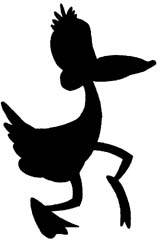 joindre - rejoindre - amoindrirloin - moinsun pion - un lion - un espion - un camion la télévision - une émission - une discussion - une question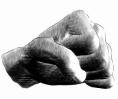 oin     oinun poingion     ionun avion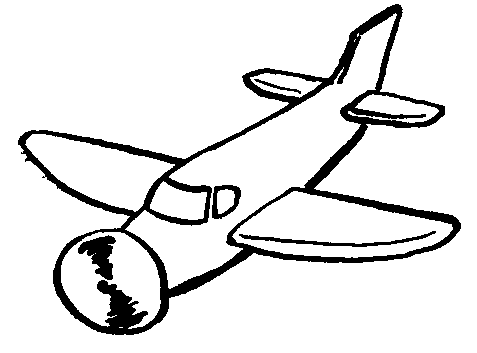 Complète avec le bon mot :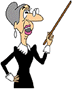 moinsmoiPose une soustraction avec le signe moins…… .poispoingsIl n’aime pas manger les petits pois… .loinlionAu zoo, j’ai vu un lion… .poingpionIl ne faut pas donner de coup de poing… .quoicoinJe me suis fait mal sur le coin… de la table.loinlionTahiti, c’est très …loin… .poingspionsOn joue aux dames avec des …pions… .avionavoineJ’aime voyager en  …avion… .